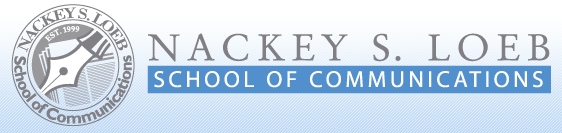 Interviewing for Content Creation – Assignment #2Correct the following story to conform to AP Style.  The story contains errors other than style errors that you will need to correct.  If you'd like, make your changes in a different color.   The City Council passed an ordinance last night requireing people convicted of their second drunk charge to serve a minimum of thirty days in jail and to have their driver’s license suspended for six months.   The ordinance was passed by a vote of five to three.  Councilman Clarissa Atwell sponsored the change in the law which wil take effect on December 31st of this year.   “I think this new law will save the lives of a lot of people, Miss Atwell said.   The council chamber was filled to overflowing with people interested in the law.  Many of the people there were members of Mothers Against Drunk Driving (M.A.D.D.)   One Councilamn who voted against the law, Les Honeycutt, said he felt the laws against drunk driving were strong enough and that they needed to be inforced for rigidly.  His comments received hoots and jeers from the crowd, and at one point the council president, Harley Sanders, trhreatened to have some of the audience removed and evicted.This assignment is due on Wednesday, September 29.